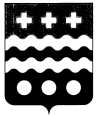  РОССИЙСКАЯ  ФЕДЕРАЦИЯАДМИНИСТРАЦИЯ МОЛОКОВСКОГО РАЙОНАТВЕРСКОЙ  ОБЛАСТИ ПОСТАНОВЛЕНИЕОб утверждении порядка взаимодействия органов местного самоуправления и муниципальных учреждений с организаторами добровольческой (волонтерской) деятельности, добровольческими (волонтерскими) организациямиВ соответствие со статьей 17.3 Федерального закона от 11 августа 1995 г. N 135-ФЗ «О благотворительной деятельности и добровольчестве (волонтерстве)» постановляю:Утвердить Порядок взаимодействия органов местного самоуправления и муниципальных учреждений с организаторами добровольческой (волонтерской) деятельности, добровольческими (волонтерскими) организациями (приложение  №1).Настоящее Постановление подлежит размещению на официальном сайте администрации муниципального образования «Молоковский район».Контроль за исполнением настоящего постановления возложить на заместителя главы администрации района Ю.А. Орлову.И.о. Главы АдминистрацииМолоковского района                                                            Ю.Ю. ЗеленцовПриложение №1 к постановлению № 88    от 13.06.2018 г. Порядок взаимодействия органов местного самоуправления и муниципальных учреждений с организаторами добровольческой (волонтерской) деятельности, добровольческими (волонтерскими) организациями1. Под добровольческой (волонтерской) деятельностью понимается добровольная деятельность в форме безвозмездного выполнения работ и (или) оказания услуг в целях, указанных в пункте 3 настоящего Порядка.2. Органы	местного	самоуправления	вправе	привлекать	добровольцев	(волонтеров)	к осуществлению добровольческой (волонтерской) деятельности.3. Добровольческая (волонтерская) деятельность осуществляется в целях: 1) социальной поддержки и защиты граждан,2) подготовки населения к преодолению последствий стихийных бедствий, экологических, промышленных или иных катастроф, к предотвращению несчастных случаев;3) оказания	помощи	пострадавшим	в	результате	стихийных	бедствий,	экологических, промышленных или иных катастроф, социальных, национальных, религиозных конфликтов, 4)содействия деятельности в сфере профилактики и охраны здоровья граждан, а также пропаганды здорового образа жизни, улучшения морально-психологического состояния граждан;5) содействия деятельности в области физической культуры и спорта (за исключением профессионального спорта), участия в организации и (или) проведении физкультурных и спортивных мероприятий в форме безвозмездного выполнения работ и (или) оказания услуг физическими лицами;6) охраны окружающей среды и защиты животных;охраны и должного содержания зданий, объектов и территорий, имеющих историческое, культовое, культурное или природоохранное значение, и мест захоронения;7) подготовки населения в области защиты от чрезвычайных ситуаций, пропаганды знаний в области защиты населения и территорий от чрезвычайных ситуаций и обеспечения пожарной безопасности;8) содействия добровольческой (волонтерской) деятельности;9) участия	в	деятельности	по	профилактике	безнадзорности	и	правонарушений несовершеннолетних;10) содействия патриотическому, духовно-нравственному воспитанию детей и молодежи; поддержки общественно значимых молодежных инициатив, проектов, детского и молодежного движения, детских и молодежных организаций;11) содействия профилактике социально опасных форм поведения граждан.4. Муниципальные	учреждения	вправе	инициировать	взаимодействие	с	организатором добровольческой (волонтерской) деятельности посредством заключения соглашения.5. С целью обеспечения взаимодействия организаторы добровольческой (волонтерской) деятельности вправе направить письменное предложение по осуществлению добровольческой (волонтерской) деятельности в муниципальные учреждения. Предложение организатора добровольческой (волонтерской) деятельности должно включать: фамилию, имя, отчество (при наличии) и контакты его руководства и представителей; сведения о государственной регистрации (для юридических лиц); адрес официального сайта в информационно-телекоммуникационной сети«Интернет»; перечень предлагаемых к осуществлению им видов деятельности с их описанием.6. Срок рассмотрения указанных предложений организатора добровольческой (волонтерской) деятельности не может превышать 20 рабочих дней.7. Об	оформлении	результатов	рассмотрения	муниципальным	учреждением	предложений организатора добровольческой деятельности, которые должны осуществляться в форме вынесениярешения об одобрении, к которому должен прилагаться проект соглашения о совместной деятельности, или мотивированного отказа от предложения, оформляемого письмом муниципального учреждения и направляется в адрес организатора добровольческой (волонтерской) деятельности в течение одного дня (по возможности по электронной почте).8. Организатор добровольческой (волонтерской) деятельности, в случае отклонения муниципальным учреждением предложения об осуществлении добровольческой (волонтерской) деятельности, вправе обращаться с аналогичным предложением в орган местного самоуправления, являющийся организатором (учредителем) муниципального учреждения.9. Добровольческие (волонтерские) организации вправе заключать соглашения с муниципальными учреждениями о совместной деятельности.10. Срок рассмотрения соглашения не может превышать 14 рабочих дней с даты одобрения предложения по осуществлению добровольческой деятельности.11. В случае возникновения разногласий между муниципальным учреждением и добровольческой (волонтерской) организацией, возникающих в процессе согласования соглашения о совместной деятельности, организатор добровольческой (волонтерской) организации или учреждение, вправе обратиться в органы местного самоуправления.12. Разногласия рассматриваются при участии обеих сторон и, в случае необходимости, с привлечением представителей Общественного совета при органе местного самоуправления и иных совещательных органов, созданных на муниципальном уровне.13. При заключении соглашения между муниципальным учреждением и добровольческой (волонтерской) организацией о совместной деятельности, учреждение обязано назначить сотрудника, ответственного за взаимодействие с добровольцами (волонтерами) и представителями организатора добровольческой деятельности.14. Соглашения о совместной деятельности учреждения и организатора добровольческой (волонтерской) деятельности должны предусматривать установление, с учетом специфики осуществляемой добровольческой деятельности, предмета и целей совместной деятельности, прав и обязанностей сторон, заключительных положений, включая, в том числе, следующие  положения:Права организатора добровольческой (волонтерской) деятельности:на осуществление добровольческой деятельности на территории и в помещениях учреждения, в согласованных с учреждением формах деятельности;на проведение работы по благоустройству и улучшению состояния территории учреждения, проведение ремонта помещений учреждения.Обязанности организатора добровольческой (волонтерской) деятельности:представлять учреждению список привлеченных специалистов, работников и/или добровольцев (волонтеров), с указанием их фамилии, имени, отчества (при наличии), при необходимости - иных данных (по соглашению сторон), в том числе: а) о наличии особых профессиональных навыков;б) назначить уполномоченного представителя и в письменном обращении проинформировать об этом учреждение;в) обеспечить соблюдение требований в отношении конфиденциальной и персональной информации, ставшей известной в результате исполнения соглашения, в соответствии с законодательством Российской Федерации;г) обеспечить соблюдение правовых норм, регламентирующие работу учреждения, в том числе правила внутреннего распорядка учреждения;д) содержать предоставленные учреждением помещения, места для хранения, технические средства, оборудование в надлежащем санитарно-гигиеническом и техническом состоянии.е) согласовывать с учреждением мероприятия, запланированные к реализации на его территории и при участии его клиентов, план проведения запланированных мероприятий;ж)представлять учреждению отчёты о выполненных работах и об итогах проведения мероприятий; з) обеспечивать предоставление психологической помощи, психологической реабилитации; и)обеспечивать	возмещение	вреда	жизни	и	здоровью,	понесенного	добровольцем	при осуществлении им добровольческой (волонтерской) деятельности.Права учреждения:информировать организатора добровольческой (волонтерской) деятельности о потребности в привлечении добровольцев (волонтеров);обеспечить поддержку организатора добровольческой (волонтерской) деятельности, добровольцев (волонтеров).Обязанности учреждения:обеспечить предоставление помещений, а также технических средств и оборудования для обеспечения деятельности добровольцев (волонтеров);обеспечить предоставление возможности и условий для осуществления добровольческой (волонтерской) деятельности круглосуточно или в установленный период времени;информировать в письменной форме до заключения соглашения о сотрудничестве организатора добровольческой (волонтерской) деятельности об ограничениях и рисках, связанных с осуществлением добровольческой (волонтерской) деятельности, правовых нормах, регламентирующих работу учреждения, о необходимых режимных требованиях и о других правилах, соблюдение которых требуется организатора добровольческой (волонтерской) деятельности, а также своевременно уведомлять его об изменениях этих норм и правил;определить уполномоченного сотрудника по работе с представителями организатора добровольческой (волонтерской) деятельности для оперативного решения вопросов, возникающих при совместной работе.Заключительные положения:обязательства организатора добровольческой (волонтерской) деятельности и учреждения своевременно информировать друг друга о проблемах и затруднениях, возникающих при исполнении соглашения, а также совместно обсуждать и оценивать результаты деятельности организатора добровольческой (волонтерской) деятельности;условия вступления в силу, продления и расторжения соглашения, разрешения споров, в том числе с привлечением, при необходимости органа местного самоуправления, являющегося организатором (учредителем) учреждения.15. Органы местного самоуправления осуществляют поддержку добровольческой (волонтерской) деятельности в формах, предусмотренных Федеральным законом от 11.08.1995 №135-ФЗ и другими нормативными правовыми актами Российской Федерации.13.06. 2018                                № 88 п. Молоково